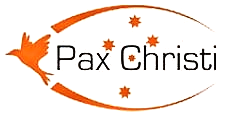 Pax Christi (Vic) Scholarships to Cover Conference Registration Fee A Just and Ecologically Sustainable Peace, Melbourne, 23-24 April 2019APPLICATION FORMName  ________________________________________________________________________Address  _______________________________________________________________________Email  _____________________________________   Tel  _______________________________  I wish to apply for the Pax Christi Conference scholarship  I am applying under the following category _________________________________________To be eligible applicants must come under one of these five (5) categories: (1) Indigenous Australians; (2) Pacific Islanders residing in their home country; (3) refugees and asylum seekers currently resident in Australia; (4) full time Australian students currently completing an undergraduate or postgraduate degree; (5) young Australians on modest incomes aged 20 to 35.PLEASE PROVIDE A SUCCINCT PROFILE BY ANSWERING THE FOLLOWING QUESTIONS:What are your educational qualifications?____________________________________________________________________________________________________________________________________________________________How would you describe your interest and involvement in issues of peace, justice and environment?______________________________________________________________________________________________________________________________________________________________________________________________________________________________________________________________________________________________________________________________________________________________________________________________________Do you have a record of community engagement at local, national or international level? If so, give details.__________________________________________________________________________________________________________________________________________________________________________________________ ______________________________________________________________________________________________________________________________How committed are you to developing the ideas and action possibilities arising from the conference? ________________________________________________________________________________________________________________________________________________________________________________________________________________________________________________________________________________________________________________________  	If successful, I undertake to submit to Pax Christi by Friday 10 May a 600-word report setting out the following: What were for me the highlights of the conference and the insights I gained from it.The contacts I made at the Conference and how I plan to maintain and develop themThe practical ways in which I hope to use the insights and contacts in the next 12 months.If I reside in Melbourne, I would be happy to participate in one or more Pax Christi gatherings or forums to discuss the follow up to the Conference.Signature _____________________________     		Date ___________________________…………………………………………………………………………………………………………………..Applications must be submitted by Friday 14 December to:The Pax Christi SecretaryPO Box 31Carlton South Vic 3053, AustraliaEmail: camrita44@gamil.comPax Christi will carefully consider each application, and announce the successful applicants by Friday 4th January. The selection process will be strictly confidential and will not be open to appeal.